Муниципальное автономное учреждение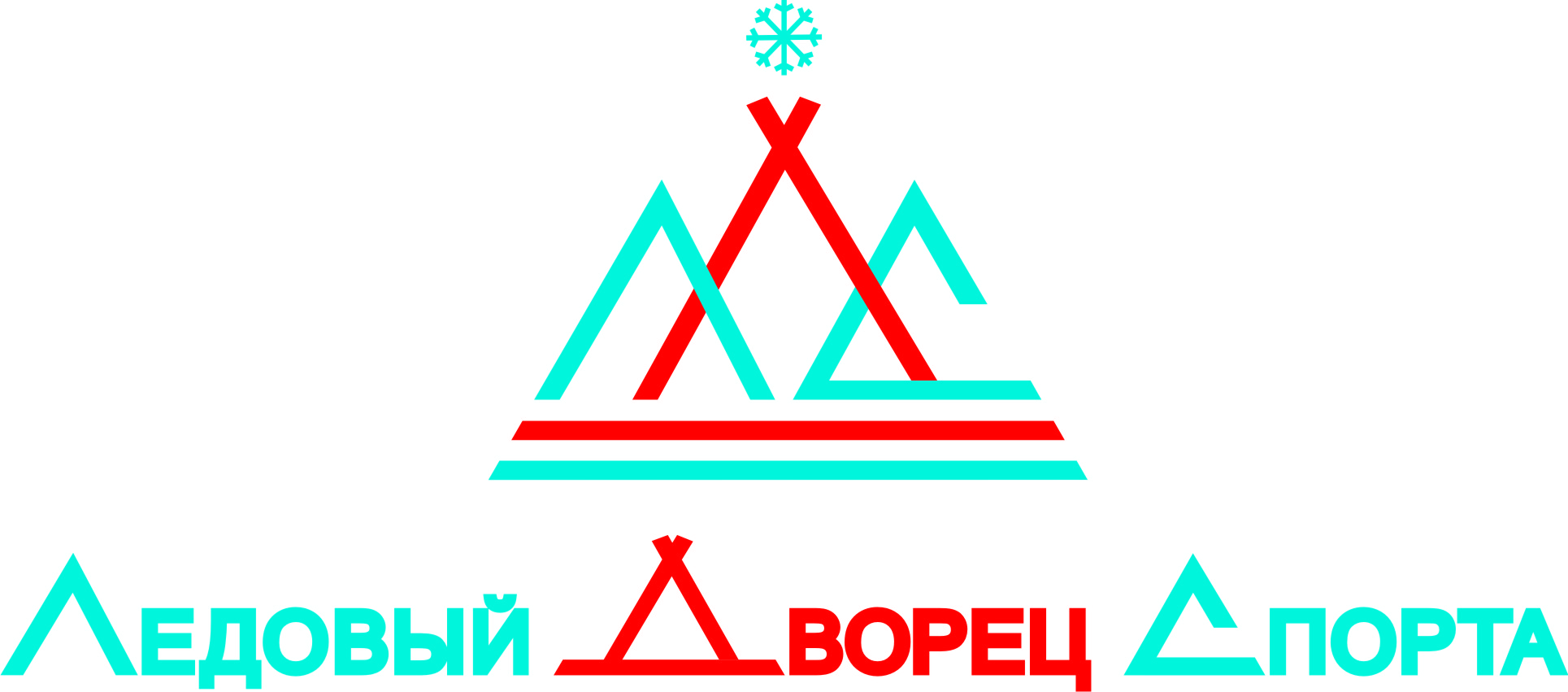 «Ледовый  Дворец спорта»Объявляет набор детей  2009 года рожденияв группу фигурного катания на конкурсной основе. Конкурсный отбор будет проходить  05 сентября 2013 года в 18.00по адресу: г.Сургут, Югорский тракт, 40 (центральный вход, 1 этаж)При себе иметь:  - спортивную одежду (майка, шорты); - обувь (кроссовки, чешки);- копия свидетельства о рождении ребёнка.телефон для справок: 95-07-95 (добавочный - 402)Для зачисления в секцию фигурного катания  МАУ «Ледовый Дворец спорта» при себе иметь следующие документы:Справку об отсутствии медицинских  противопоказаний  для занятий избранным видом спорта;Копия свидетельства о рождении ребёнка.